Sexta Reunião de Ministros e Altas Autoridades 	OEA/Ser.K/XVIII.6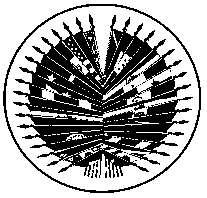 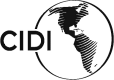 de Ciência e Tecnologia	CIDI/REMCYT-VI/doc. 1/21 rev.1De 7 a 8 de dezembro de 2021	7 dezembro 2021Washington, D.C., Estados Unidos da América	Original: inglês VIRTUALAGENDA“Aproveitando o poder da ciência e das tecnologias transformadoraspara impulsionar as nossas comunidades rumo ao futuro”(Aprovada durante na primeira sessão plenária realizada em 7 de dezembro de 2021)Consideração e formalização de acordos sobre os seguintes temas:Eleição do PresidenteAprovação da Agenda final da reuniãoAprovação do projeto de calendário da reuniãoComposição da Comissão de EstiloAcordo sobre o prazo limite para a apresentação de propostasOutros asuntosCiência e tecnologia para construir resiliência no âmbito do desenvolvimento sustentável e da recuperação pós-covid-19Juventude: Melhorar as habilidades e preparação para a indústria 4.0 Ciência, tecnologia, inovação (CTI) e empreendimento para reduzir o hiato digital e promover a inclusão de mulheres e meninas, comunidades rurais e indígenas e outras populações em situações de vulnerabilidade Colaboração pública-privada-academia efetiva para melhorar a competitividade e a qualidade de vidaIgualdade de condições para a participação ativa na economia global das micro, pequenas e médias empresas (MPMEs) por meio da CTIProspectiva tecnológica como contribuição para a tomada de decisões de política pública (Prospecta Américas)Ciência para a tomada de decisõeConsideração e aprovação do projeto de Declaração da Jamaica e recomendações à Cúpula das AméricasOutros assuntos 